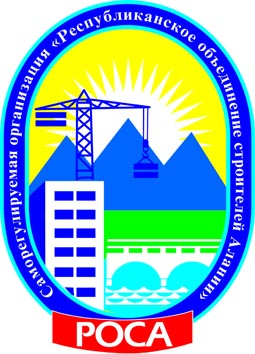 Ассоциация «Саморегулируемая организация«Республиканское объединение строителей Алании»(А СРО РОСА)П р о т о к о лЗаседания Аттестационной комиссииАссоциации «Саморегулируемая организация«Республиканское объединение строителей Алании»«01» июля 2015 года									№ 6 (56)-акгор. ВладикавказОснование созыва Аттестационной комиссии – решение Председателя Аттестационной комиссии Ассоциации «Саморегулируемая организация «Республиканское объединение строителей Алании» - Кастуева О.Д., по поступившим из Центра по тестированию А СРО РОСА Актам оценки уровня знаний.Место проведения заседания: РСО-Алания гор. Владикавказ, ул. Чкалова, дом 41 корпус «а», зал заседаний Ассоциации «Саморегулируемая организация «Республиканское объединение строителей Алании».Дата проведения заседания:  01 июля 2015 года, 10 часов 00 минут.Председательствующий на заседании Аттестационной комиссии:Председатель Аттестационной комиссии Ассоциации «Саморегулируемая организация «Республиканское объединение строителей Алании», специалист по вопросам контрольно-экспертной деятельности А СРО РОСА – Кастуев О.Д.Секретарь заседания: Ведущий специалист по информационному обеспечению, повышению квалификации и аттестации А СРО РОСА - Кукол А.С.Присутствовали с правом голоса:1. Кастуев О.Д. – Председатель Аттестационной комиссии А СРО РОСА, специалист по вопросам контрольно-экспертной деятельности А СРО РОСА.2. Пхалагов Т.Х. – член Аттестационной комиссии А СРО РОСА, исполнительный директор ООО «Промжилстрой РСО-Алания»..3. Кукол А.С. – ведущий специалист по информационному обеспечению, повышению квалификации и аттестации.Открытие заседания Аттестационной комиссии Ассоциации «Саморегулируемая организация «Республиканское объединение строителей Алании».Слушали: Председательствующего, который сообщил, что на заседании принимают участие все члены Аттестационной комиссии А СРО РОСА. Кворум для голосования имеется. Полномочия проверены в соответствии с действующим законодательством, заседание Аттестационной комиссии А СРО РОСА предложено считать «открытым». Иных предложений и замечаний не поступило.Решили:Принять к сведению озвученную информацию и признать наличие кворума для голосования по вопросам Повестки дня, а заседание Аттестационной комиссии Ассоциации«Саморегулируемая организация «Республиканское объединение строителей Алании» считать - «открытым».Голосовали: «за» - 3 голоса, «против» - нет, «воздержался» - нет.Решение принято единогласно.Председательствующий объявил заседание Аттестационной комиссии А СРО РОСА - «открытым». О Повестке дня заседания Аттестационной комиссии Ассоциации«Саморегулируемая организация «Республиканское объединение строителей Алании»Слушали: Председательствующего, который предложил утвердить Повестку дня Аттестационной комиссии А СРО РОСА из 4-х (четырех) вопросов.Иных предложений и замечаний не поступило.Решили:Утвердить Повестку дня заседания Аттестационной комиссии Ассоциации «Саморегулируемая организация «Республиканское объединение строителей Алании» из 4-х (четырех) вопросов.Голосовали: «за» - 3 голоса, «против» - нет, «воздержался» - нет.Решение принято единогласно.Повестка дня заседания Аттестационной комиссии Ассоциации «Саморегулируемая организация «Республиканское объединение строителей Алании»:О рассмотрении вопроса по выдаче (отказе в выдаче) Аттестатов по итогам оценки уровня знаний претендентов на аттестацию – работников членов А СРО РОСА, на основании представленных, Центром по тестированию А СРО РОСА за период с 01 июня 2015 года по 05 июня 2015 года, Актов оценки уровня знаний.О рассмотрении вопроса по выдаче (отказе в выдаче) Аттестатов по итогам оценки уровня знаний претендентов на аттестацию – работников членов А СРО РОСА, на основании представленных, Центром по тестированию А СРО РОСА за период с 08 июня 2015 года по 11 июня 2015 года, Актов оценки уровня знаний.О рассмотрении вопроса по выдаче (отказе в выдаче) Аттестатов по итогам оценки уровня знаний претендентов на аттестацию – работников членов А СРО РОСА, на основании представленных, Центром по тестированию А СРО РОСА за период с 15 июня 2015 года по 19 июня 2015 года, Актов оценки уровня знаний.О рассмотрении вопроса по выдаче (отказе в выдаче) Аттестатов по итогам оценки уровня знаний претендентов на аттестацию – работников членов А СРО РОСА, на основании представленных, Центром по тестированию А СРО РОСА за период с 22 июня 2015 года по 30 июня 2015 года, Актов оценки уровня знаний. По вопросу №1 повестки дня:О рассмотрении вопроса по выдаче (отказе в выдаче) Аттестатов по итогам оценки уровня знаний претендентов на аттестацию – работников членов А СРО РОСА, на основании представленных, Центром по тестированию А СРО РОСА за период с 01 июня 2015 года по 05 июня 2015 года, Актов оценки уровня знанийСлушали: Кукол А.С., которая сообщила присутствующим, о поступивших из Центра по тестированию А СРО РОСА - Актов оценки уровня знаний претендентов на аттестацию, по следующим тестам и со следующими результатами уровня знаний:С положительным результатом оценки уровня знаний предложила признать обладающими знаниями необходимым для выполнения указанных видов работ и выдать Аттестаты на соответствующий срок.С отрицательным результатом оценки уровня знаний предложила отказать в выдаче Аттестатов, назначив срок для повторного тестирования.Иных предложений и замечаний не поступило.Решили:1. По итогам проведённой оценки уровня знаний выдать следующим работникам Аттестаты установленного ЕСА НОСТРОЙ образца по следующим тестам: и признать их обладающими знаниями необходимыми для выполнения аттестованных видов работ, которые оказывают влияние на безопасность объектов капитального строительства.2. Отказать в выдаче Аттестата по следующему тесту: назначив срок для повторного тестирования.3. Информацию о выданных Аттестатах разместить на сайте Ассоциации.Голосовали: «за» - 3 голоса, «против» - нет, «воздержался» - нет.Решение принято единогласно.По вопросу №2 повестки дня:О рассмотрении вопроса по выдаче (отказе в выдаче) Аттестатов по итогам оценки уровня знаний претендентов на аттестацию – работников членов А СРО РОСА, на основании представленных, Центром по тестированию А СРО РОСА за период с 08 июня 2015 года по 11 июня 2015 года, Актов оценки уровня знанийСлушали: Кукол А.С., которая сообщила присутствующим, о поступивших из Центра по тестированию А СРО РОСА - Актов оценки уровня знаний претендентов на аттестацию, по следующим тестам и со следующими результатами уровня знаний:С положительным результатом оценки уровня знаний предложила признать обладающими знаниями необходимым для выполнения указанных видов работ и выдать Аттестаты на соответствующий срок.С отрицательным результатом оценки уровня знаний предложила отказать в выдаче Аттестатов, назначив срок для повторного тестирования.Иных предложений и замечаний не поступило.Решили:1. По итогам проведённой оценки уровня знаний выдать следующим работникам Аттестаты установленного ЕСА НОСТРОЙ образца по следующим тестам: и признать их обладающими знаниями необходимыми для выполнения аттестованных видов работ, которые оказывают влияние на безопасность объектов капитального строительства.2. Отказать в выдаче Аттестатов по следующим тестам: назначив срок для повторного тестирования.3. Информацию о выданных Аттестатах разместить на сайте Ассоциации.Голосовали: «за» - 3 голоса, «против» - нет, «воздержался» - нет.Решение принято единогласно.По вопросу №3 повестки дня:О рассмотрении вопроса по выдаче (отказе в выдаче) Аттестатов по итогам оценки уровня знаний претендентов на аттестацию – работников членов А СРО РОСА, на основании представленных, Центром по тестированию А СРО РОСА за период с 15 июня 2015 года по 19 июня 2015 года, Актов оценки уровня знанийСлушали: Кукол А.С., которая сообщила присутствующим, о поступивших из Центра по тестированию А СРО РОСА - Актов оценки уровня знаний претендентов на аттестацию, по следующим тестам и со следующими результатами уровня знаний:С положительным результатом оценки уровня знаний предложила признать обладающими знаниями необходимым для выполнения указанных видов работ и выдать Аттестаты на соответствующий срок.С отрицательным результатом оценки уровня знаний предложила отказать в выдаче Аттестатов, назначив срок для повторного тестирования.Иных предложений и замечаний не поступило.Решили:1. По итогам проведённой оценки уровня знаний выдать следующим работникам Аттестаты установленного ЕСА НОСТРОЙ образца по следующим тестам: и признать их обладающими знаниями необходимыми для выполнения аттестованных видов работ, которые оказывают влияние на безопасность объектов капитального строительства.2. Отказать в выдаче Аттестатов по следующим тестам: назначив срок для повторного тестирования.3. Информацию о выданных Аттестатах разместить на сайте Ассоциации.Голосовали: «за» - 3 голоса, «против» - нет, «воздержался» - нет.Решение принято единогласно.По вопросу №4 повестки дня:О рассмотрении вопроса по выдаче (отказе в выдаче) Аттестатов по итогам оценки уровня знаний претендентов на аттестацию – работников членов А СРО РОСА, на основании представленных, Центром по тестированию А СРО РОСА за период с 22 июня 2015 года по 30 июня 2015 года, Актов оценки уровня знанийСлушали: Кукол А.С., которая сообщила присутствующим, о поступивших из Центра по тестированию А СРО РОСА - Актов оценки уровня знаний претендентов на аттестацию, по следующим тестам и со следующими результатами уровня знаний:С положительным результатом оценки уровня знаний предложила признать обладающими знаниями необходимым для выполнения указанных видов работ и выдать Аттестаты на соответствующий срок.С отрицательным результатом оценки уровня знаний предложила отказать в выдаче Аттестатов, назначив срок для повторного тестирования.Иных предложений и замечаний не поступило.Решили:1. По итогам проведённой оценки уровня знаний выдать следующим работникам Аттестаты установленного ЕСА НОСТРОЙ образца по следующим тестам: и признать их обладающими знаниями необходимыми для выполнения аттестованных видов работ, которые оказывают влияние на безопасность объектов капитального строительства.2. Отказать в выдаче Аттестатов по следующим тестам: назначив срок для повторного тестирования.3. Информацию о выданных Аттестатах разместить на сайте Ассоциации.Голосовали: «за» - 3 голоса, «против» - нет, «воздержался» - нет.Решение принято единогласно.Председательствующий Председатель Аттестационной комиссииА СРО РОСА										О.Д.КастуевСекретарь заседанияВедущий специалист по информационному обеспечению,повышению квалификации и аттестации А СРО РОСА		 		А.С.КуколАссоциация «Саморегулирумая организация«Республиканское объединение строителей Алании»(А СРО РОСА)П Р О Т О К О Л № 6 (56)-акзаседания Аттестационной комиссииАссоциации «Саморегулируемая организация«Республиканское объединение строителей Алании»от «01» июля 2015 годагор. Владикавказ2015 год№ п/пФ.И.О. претендентаНаименование организации, члена А СРО РОСА№ тестаРезультат оценки уровня знанийВАНИЕВ ЗУРАП ЭЛЬБРУСОВИЧООО СМУ «Севосетинальпстрой»001отрицательныйГИОЕВ ВЛАДИМИР МИХАЙЛОВИЧООО «Промбурвод»046.2положительныйДАУЕВ ОЛЕГ АЛЕКСАНДРОВИЧГКУ «Главстройуправление РСО - Алания»032, 033положительныйСОКУРОВ АЛЬБЕРТ ЗАУРБЕКОВИЧООО «Промбурвод»001, 004, 011, 017, 019, 020, 021, 022, 024, 025, 046.1, 048, 049, 051, 052, 053положительныйТУККАЕВ ЮРИЙ ФИДАРОВИЧГКУ «Главстройуправление РСО - Алания»032, 033, 035, 036, 037, 038, 039, 041, 042, 043, 044отрицательныйХАЙМАНОВ ВИТАЛИЙ САРМАТОВИЧООО «Промбурвод»046.3положительныйХАМИЦАЕВ МУРАТ ГЕОРГИЕВИЧООО СМУ «Севосетинальпстрой»001, 002, 003, 007, 017, 018, 019, 020, 021, 022, 029, 048положительныйХАМИЦАЕВ ХАМИЦ КАРЛОВИЧООО СМУ «Севосетинальпстрой»001, 002, 003, 018, 022положительный№ п/пФ.И.О. претендентаНаименование организации, члена А СРО РОСА№ тестаСрок действияГИОЕВ ВЛАДИМИР МИХАЙЛОВИЧООО «Промбурвод»046.2сроком на 5 (пять) лет, т.е. до 01.07.2020ДАУЕВ ОЛЕГ АЛЕКСАНДРОВИЧГКУ «Главстройуправление РСО - Алания»032, 033сроком на 5 (пять) лет, т.е. до 01.07.2020СОКУРОВ АЛЬБЕРТ ЗАУРБЕКОВИЧООО «Промбурвод»001, 004, 011, 017, 019, 020, 021, 022, 024, 025, 046.1, 048, 049, 051, 052, 053сроком на 5 (пять) лет, т.е. до 01.07.2020ТУККАЕВ ЮРИЙ ФИДАРОВИЧГКУ «Главстройуправление РСО - Алания»032, 033, 035, 036, 037, 038, 039, 041, 042, 043, 044сроком на 5 (пять) лет, т.е. до 01.07.2020ХАЙМАНОВ ВИТАЛИЙ САРМАТОВИЧООО «Промбурвод»046.3сроком на 5 (пять) лет, т.е. до 01.07.2020ХАМИЦАЕВ МУРАТ ГЕОРГИЕВИЧООО СМУ «Севосетинальпстрой»001, 002, 003, 007, 017, 018, 019, 020, 021, 022, 029, 048сроком на 5 (пять) лет, т.е. до 01.07.2020ХАМИЦАЕВ ХАМИЦ КАРЛОВИЧООО СМУ «Севосетинальпстрой»001, 002, 003, 018, 022сроком на 5 (пять) лет, т.е. до 01.07.2020№ п/пФ.И.О. претендентаНаименование организации, члена А СРО РОСА№ тестаРезультат оценки уровня знанийВАНИЕВ ЗУРАП ЭЛЬБРУСОВИЧООО СМУ «Севосетинальпстрой»001отрицательный№ п/пФ.И.О. претендентаНаименование организации, члена А СРО РОСА№ тестаРезультат оценки уровня знанийБУКУЛОВ АНАТОЛИЙ ДАВИДОВИЧООО «Зарамаггэсстрой»018положительныйГАДЖИЕВ ТАЙМУРАЗ ГЕОРГИЕВИЧООО «Архстрой-Осетия»046.1положительныйГАЗЗАЕВ ЗАУРБЕК ДМИТРИЕВИЧООО «Зарамаггэсстрой»001, 002, 015, 017, 020, 023положительныйДАУЕВ ОЛЕГ АЛЕКСАНДРОВИЧГКУ «Главстройуправление РСО - Алания»035, 036, 037, 038, 039, 041, 042, 043, 044положительныйДЗУГКОЕВ ВАДИМ ГЕОРГИЕВИЧООО «СтройИнновация»024, 025, 046.1положительныйКАРАЕВ ТИМУР КАЗБЕКОВИЧОАО «ДРСУ №2»024отрицательныйКАРАЕВ ТИМУР КАЗБЕКОВИЧОАО «ДРСУ №2»046.3положительныйТЕДЕЕВ ОЛЕГ ЕВГЕНЬЕВИЧООО «Промбурвод»001, 004, 011, 017, 019, 020, 021, 022, 024, 025, 046.1, 048, 049, 051, 052, 053положительныйХАМИЦАЕВ КАРЛ БОРИСОВИЧООО СМУ «Севосетинальпстрой»001, 002, 003, 017, 018, 019, 020, 021, 022, 048положительныйХАМИЦАЕВ ХАМИЦ КАРЛОВИЧООО СМУ «Севосетинальпстрой»007, 019, 020, 021, 029, 046.1, 048положительныйЦИРИХОВ ОЛЕГ ИРБЕКОВИЧОАО «ДРСУ №2»024, 046.3отрицательный№ п/пФ.И.О. претендентаНаименование организации, члена А СРО РОСА№ тестаСрок действияБУКУЛОВ АНАТОЛИЙ ДАВИДОВИЧООО «Зарамаггэсстрой»018сроком на 5 (пять) лет, т.е. до 01.07.2020ГАДЖИЕВ ТАЙМУРАЗ ГЕОРГИЕВИЧООО «Архстрой-Осетия»046.1сроком на 5 (пять) лет, т.е. до 01.07.2020ГАЗЗАЕВ ЗАУРБЕК ДМИТРИЕВИЧООО «Зарамаггэсстрой»001, 002, 015, 017, 020, 023сроком на 5 (пять) лет, т.е. до 01.07.2020ДАУЕВ ОЛЕГ АЛЕКСАНДРОВИЧГКУ «Главстройуправление РСО - Алания»035, 036, 037, 038, 039, 041, 042, 043, 044сроком на 5 (пять) лет, т.е. до 01.07.2020ДЗУГКОЕВ ВАДИМ ГЕОРГИЕВИЧООО «СтройИнновация»024, 025, 046.1сроком на 5 (пять) лет, т.е. до 01.07.2020КАРАЕВ ТИМУР КАЗБЕКОВИЧОАО «ДРСУ №2»046.3сроком на 5 (пять) лет, т.е. до 01.07.2020ТЕДЕЕВ ОЛЕГ ЕВГЕНЬЕВИЧООО «Промбурвод»001, 004, 011, 017, 019, 020, 021, 022, 024, 025, 046.1, 048, 049, 051, 052, 053сроком на 5 (пять) лет, т.е. до 01.07.2020ХАМИЦАЕВ КАРЛ БОРИСОВИЧООО СМУ «Севосетинальпстрой»001, 002, 003, 017, 018, 019, 020, 021, 022, 048сроком на 5 (пять) лет, т.е. до 01.07.2020ХАМИЦАЕВ ХАМИЦ КАРЛОВИЧООО СМУ «Севосетинальпстрой»007, 019, 020, 021, 029, 046.1, 048сроком на 5 (пять) лет, т.е. до 01.07.2020№ п/пФ.И.О. претендентаНаименование организации, члена А СРО РОСА№ тестаРезультат оценки уровня знанийКАРАЕВ ТИМУР КАЗБЕКОВИЧОАО «ДРСУ №2»024отрицательныйЦИРИХОВ ОЛЕГ ИРБЕКОВИЧОАО «ДРСУ №2»024, 046.3отрицательный№ п/пФ.И.О. претендентаНаименование организации, члена А СРО РОСА№ тестаРезультат оценки уровня знанийБУДЫЛИН ВЛАДИСЛАВ АЛЕКСАНДРОВИЧООО «Благоустройство»024положительныйВАНИЕВ ЗУРАП ЭЛЬБРУСОВИЧООО СМУ «Севосетинальпстрой»001положительныйДЗАГОЕВ ДАВИД ЮРЬЕВИЧООО «АЗИМУТ-М»001отрицательныйДЗАМПАЕВ ЭЛЬБРУС АСЛАНБЕКОВИЧООО «Дельта-Сервис»046.1положительныйЕДЗАЕВ БАТРАЗ КАМБОЛАТОВИЧООО «Возрождение»001отрицательныйКАРАЕВ ТИМУР КАЗБЕКОВИЧОАО «ДРСУ №2»024положительныйКУЗНЕЦОВА ВАЛЕНТИНА НИКОЛАЕВНАЗАО «МАРС-Р»015, 023положительныйКУЛУМБЕГОВ АХСАР АРЧИЛОВИЧООО СМУ «Севосетинальпстрой»001, 046.1положительныйМИСИКОВ БОРИС КАЗБЕКОВИЧООО «МИМАКС»001, 024положительныйНИСРЕДИНОВ ЭНВЕР СИДРЕДИНОВИЧООО «Возрождение»001отрицательныйНИСРЕДИНОВ ЭНВЕР СИДРЕДИНОВИЧООО «Возрождение»001, 029положительныйОГАНЕСЯН МИХАИЛ ГАРНИКОВИЧЗАО «Техмонтаж»002, 004, 008, 017положительныйТЕБЛОЕВ КАЗИМИР СОСЛАНОВИЧООО «АланСпецСтрой»046.2отрицательныйТОРЧИНОВ АСЛАН ТАЙМУРАЗОВИЧООО «Дельта-Сервис»001, 004, 017, 018, 024, 046.3положительныйТУАЕВ АЛАН ТЕБОЕВИЧООО «МИМАКС»024положительныйХАМИЦАЕВ КАРЛ БОРИСОВИЧООО СМУ «Севосетинальпстрой»007, 029положительныйЦАБИЕВ АРТУР МАИРБЕКОВИЧЗАО «МАРС-Р»001, 004, 011, 015, 029, 031, 048положительныйЦИРИХОВ ОЛЕГ ИРБЕКОВИЧОАО «ДРСУ №2»024, 046.3отрицательный№ п/пФ.И.О. претендентаНаименование организации, члена А СРО РОСА№ тестаСрок действияБУДЫЛИН ВЛАДИСЛАВ АЛЕКСАНДРОВИЧООО «Благоустройство»021, 023, 025сроком на 5 (пять) лет, т.е. до 01.07.2020ВАНИЕВ ЗУРАП ЭЛЬБРУСОВИЧООО СМУ «Севосетинальпстрой»004, 015, 029сроком на 5 (пять) лет, т.е. до 01.07.2020ДЗАМПАЕВ ЭЛЬБРУС АСЛАНБЕКОВИЧООО «Дельта-Сервис»046.1сроком на 5 (пять) лет, т.е. до 01.07.2020КАРАЕВ ТИМУР КАЗБЕКОВИЧОАО «ДРСУ №2»024сроком на 5 (пять) лет, т.е. до 01.07.2020КУЗНЕЦОВА ВАЛЕНТИНА НИКОЛАЕВНАЗАО «МАРС-Р»015, 023сроком на 5 (пять) лет, т.е. до 01.07.2020КУЛУМБЕГОВ АХСАР АРЧИЛОВИЧООО СМУ «Севосетинальпстрой»001, 046.1сроком на 5 (пять) лет, т.е. до 01.07.2020МИСИКОВ БОРИС КАЗБЕКОВИЧООО «МИМАКС»001, 024сроком на 5 (пять) лет, т.е. до 01.07.2020НИСРЕДИНОВ ЭНВЕР СИДРЕДИНОВИЧООО «Возрождение»001, 029сроком на 5 (пять) лет, т.е. до 01.07.2020ОГАНЕСЯН МИХАИЛ ГАРНИКОВИЧЗАО «Техмонтаж»002, 004, 008, 017сроком на 5 (пять) лет, т.е. до 01.07.2020ТОРЧИНОВ АСЛАН ТАЙМУРАЗОВИЧООО «Дельта-Сервис»001, 004, 017, 018, 024, 046.3сроком на 5 (пять) лет, т.е. до 01.07.2020ТУАЕВ АЛАН ТЕБОЕВИЧООО «МИМАКС»024сроком на 5 (пять) лет, т.е. до 01.07.2020ХАМИЦАЕВ КАРЛ БОРИСОВИЧООО СМУ «Севосетинальпстрой»007, 029сроком на 5 (пять) лет, т.е. до 01.07.2020ЦАБИЕВ АРТУР МАИРБЕКОВИЧЗАО «МАРС-Р»001, 004, 011, 015, 029, 031, 048сроком на 5 (пять) лет, т.е. до 01.07.2020№ п/пФ.И.О. претендентаНаименование организации, члена А СРО РОСА№ тестаРезультат оценки уровня знанийДЗАГОЕВ ДАВИД ЮРЬЕВИЧООО «АЗИМУТ-М»001отрицательныйЕДЗАЕВ БАТРАЗ КАМБОЛАТОВИЧООО «Возрождение»001отрицательныйНИСРЕДИНОВ ЭНВЕР СИДРЕДИНОВИЧООО «Возрождение»001отрицательныйТЕБЛОЕВ КАЗИМИР СОСЛАНОВИЧООО «АланСпецСтрой»046.2отрицательныйЦИРИХОВ ОЛЕГ ИРБЕКОВИЧОАО «ДРСУ №2»024, 046.3отрицательный№ п/пФ.И.О. претендентаНаименование организации, члена А СРО РОСА№ тестаРезультат оценки уровня знанийАКИПОВ ВЯЧЕСЛАВ ВЯЧЕСЛАВОВИЧООО «Магистраль»046.2положительныйБЕКУЗАРОВ КАСПОЛАТ МАКСИМОВИЧЗАО «МАРС-Р»001, 004, 011, 029, 031, 048положительныйБЕРЕЗОВ МУРАТ ТОТРАЗОВИЧЗАО «МАРС-Р»046.2положительныйБОГДАНОВ РЕНАТ ХАМЗАЕВИЧЗАО «МАРС-Р»004отрицательныйБОГДАНОВ РЕНАТ ХАМЗАЕВИЧЗАО «МАРС-Р»001, 011, 015, 029, 031, 048положительныйБРИТАЕВ ДАНИЛБЕК ДУДАРБЕКОВИЧООО «Ир-инвест»001отрицательныйВАРЗИЕВ СЕРГЕЙ ВАСИЛЬЕВИЧООО «Дирекция по строительству МАПП»046.3положительныйЗОКОЕВ АРТУР АЛЕКСАНДРОВИЧЗАО «МАРС-Р»001положительныйКЕСАЕВ РУСЛАН ИВАНОВИЧОАО «Владцветметэнерго»020отрицательныйКЕСАЕВ РУСЛАН ИВАНОВИЧОАО «Владцветметэнерго»004, 018положительныйКОЗОНОВ МЭЛС ЗАХАРОВИЧЗАО «МАРС-Р»015, 023положительныйКОКОЕВ МАРАТ ВЛАДИМИРОВИЧЗАО «МАРС-Р»007, 010, 029, 048, 049, 051, 052, 053положительныйЛАВРЕНЕНКОВ АЗАТ ПАВЛОВИЧООО "Нар"046.3положительныйТОГОЕВ СТАНИСЛАВ ИЗМАЙЛОВИЧЗАО «МАРС-Р»046.1положительныйТОЛАСОВ ГЕННАДИЙ АНДРЕЕВИЧОАО «Владцветметэнерго»018, 020положительныйТОРЧИНОВ БАТРАЗ АЛЕКСАНДРОВИЧООО «Нар»029положительныйШЕЙХОВ МАХМУД АХМЕДОВИЧЗАО «МАРС-Р»046.1положительныйЯХУДИНА ТАМАРА ФЕДОРОВНАЗАО «МАРС-Р»015, 023положительный№ п/пФ.И.О. претендентаНаименование организации, члена А СРО РОСА№ тестаСрок действияАКИПОВ ВЯЧЕСЛАВ ВЯЧЕСЛАВОВИЧООО «Магистраль»046.2сроком на 5 (пять) лет, т.е. до 01.07.2020БЕКУЗАРОВ КАСПОЛАТ МАКСИМОВИЧЗАО «МАРС-Р»001, 004, 011, 029, 031, 048сроком на 5 (пять) лет, т.е. до 01.07.2020БЕРЕЗОВ МУРАТ ТОТРАЗОВИЧЗАО «МАРС-Р»046.2сроком на 5 (пять) лет, т.е. до 01.07.2020БОГДАНОВ РЕНАТ ХАМЗАЕВИЧЗАО «МАРС-Р»001, 011, 015, 029, 031, 048сроком на 5 (пять) лет, т.е. до 01.07.2020ВАРЗИЕВ СЕРГЕЙ ВАСИЛЬЕВИЧООО «Дирекция по строительству МАПП»046.3сроком на 5 (пять) лет, т.е. до 01.07.2020ЗОКОЕВ АРТУР АЛЕКСАНДРОВИЧЗАО «МАРС-Р»001сроком на 5 (пять) лет, т.е. до 01.07.2020КЕСАЕВ РУСЛАН ИВАНОВИЧОАО «Владцветметэнерго»004, 018сроком на 5 (пять) лет, т.е. до 01.07.2020КОЗОНОВ МЭЛС ЗАХАРОВИЧЗАО «МАРС-Р»015, 023сроком на 5 (пять) лет, т.е. до 01.07.2020КОКОЕВ МАРАТ ВЛАДИМИРОВИЧЗАО «МАРС-Р»007, 010, 029, 048, 049, 051, 052, 053сроком на 5 (пять) лет, т.е. до 01.07.2020ЛАВРЕНЕНКОВ АЗАТ ПАВЛОВИЧООО «Нар»046.3сроком на 5 (пять) лет, т.е. до 01.07.2020ТОГОЕВ СТАНИСЛАВ ИЗМАЙЛОВИЧЗАО «МАРС-Р»046.1сроком на 5 (пять) лет, т.е. до 01.07.2020ТОЛАСОВ ГЕННАДИЙ АНДРЕЕВИЧОАО «Владцветметэнерго»018, 020сроком на 5 (пять) лет, т.е. до 01.07.2020ТОРЧИНОВ БАТРАЗ АЛЕКСАНДРОВИЧООО «Нар»029сроком на 5 (пять) лет, т.е. до 01.07.2020ШЕЙХОВ МАХМУД АХМЕДОВИЧЗАО «МАРС-Р»046.1сроком на 5 (пять) лет, т.е. до 01.07.2020ЯХУДИНА ТАМАРА ФЕДОРОВНАЗАО «МАРС-Р»015, 023сроком на 5 (пять) лет, т.е. до 01.07.2020№ п/пФ.И.О. претендентаНаименование организации, члена НП СРО РОСА№ тестаРезультат оценки уровня знанийБОГДАНОВ РЕНАТ ХАМЗАЕВИЧЗАО «МАРС-Р»004отрицательныйБРИТАЕВ ДАНИЛБЕК ДУДАРБЕКОВИЧООО «Ир-инвест»001отрицательныйКЕСАЕВ РУСЛАН ИВАНОВИЧОАО «Владцветметэнерго»020отрицательный